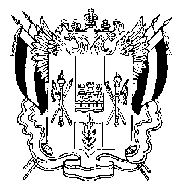 Местное самоуправлениеАдминистрация Новобессергеневского сельского поселенияРостовской области Неклиновского районаПОСТАНОВЛЕНИЕс.Новобессергеневка«6» апреля 2016 г.						                            № 21 	В соответствии с Областным законом № 273-ЗС от 25.10.2002 г. «Об административных правонарушениях», Областным законом от 20.10.2015 № 429 «О внесении изменений в Областной закон «Об административных правонарушениях»     1. Утвердить перечень должностных лиц администрации Новобессергеневского сельского поселения, уполномоченных составлять протоколы об административных правонарушениях, согласно приложению № 1.     2. Признать утратившим силу постановление администрации  Новобессергеневского сельского поселения постановление  от 25.04.2012 года № 40 «Об утверждении перечня должностных лиц уполномоченных составлять протоколы об административных правонарушениях на территории Новобессергеневского сельского поселения»     3. Постановление вступает в  силу  со дня  его официального опубликования.    4. Контроль за выполнением постановления оставляю за собой.Глава Новобессергеневского  сельского поселения						В.В.СердюченкоПриложение №1к постановлению Администрации Новобессергеневскогосельского поселения                                                                                           от 6 апреля 2016 № 21Переченьдолжностных лиц  Администрации Новобессергеневского сельского поселения, уполномоченных составлять протоколы об административных правонарушениях на территории Новобессергеневского сельского поселения. « Об утверждении перечня должностных лиц администрации Новобессергеневского сельского поселения, уполномоченных составлять протоколы об административных правонарушениях»  Наименование должностиСтатья областного закона от 25.10.2002г. №273-ЗС«Об административных правонарушениях»Глава АдминистрацииСт.2.2, часть 2 ст.9.1, ст. 9.3, Ведущий специалист по имущественным и земельным отношениямСтатья 2.3, 2.5, 2.6, 2.10, 3.2, 4.1,4.4,5.1,5.2,5.3, 6.3,6.4, 7.1,7.2,7.3 (в части нарушения установленных нормативными правовыми актами органов местного самоуправления правил организации пассажирских перевозок автомобильным транспортом), 8.1,8.2, 8.8Специалист  1 категории ЖКХСтатья 2.4,2.7,8.3 